Roll a dice and use the instructions below to find out the Given Circumstances! (If you don’t have a dice ask a volunteer to pick a number from 1 to 6) Remember that your script must include a description of your setting at the start, character names in the margin and stage directions in brackets or italics. Protagonist/s (The main character/s in your script):	Students 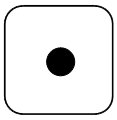  	A Magician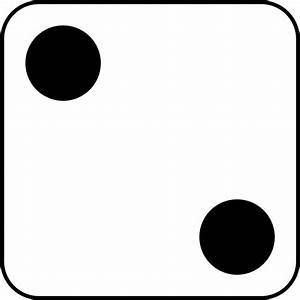 	An Inventor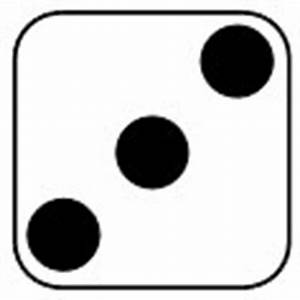 	Explorers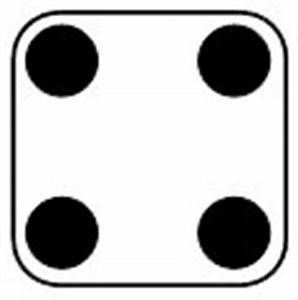 	A Detective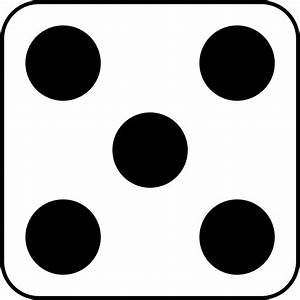 	A Ghost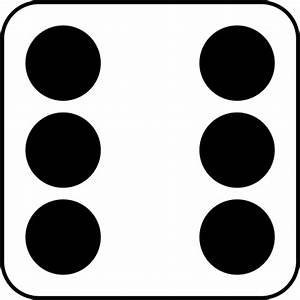 Antagonist (A character who is against your Protagonist):	A pirate 	A Teacher	A Criminal Mastermind	An Alien	A Ghost	A Scientist Setting/location:	An old deserted Mansion 	The Jungle	A Museum	A Ship	A Cave	A School Important Object:	A Ring	 	A Book	A Painting	A Goblet	A Toothbrush	An Apple A line of dialogue that must appear in your script:	Nooooooooooo!	I am not sure we should be doing this.	Look out!	There is no escape now. 	Quick run!	Oops.A drama technique that you must include:	Freeze Frame  	Speaking in Unison	Slow Motion	Flashback	A Dramatic Pause.	A Song.